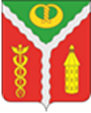 АДМИНИСТРАЦИЯ ГОРОДСКОГО ПОСЕЛЕНИЯ ГОРОД КАЛАЧКАЛАЧЕЕВСКОГО МУНИЦИПАЛЬНОГО РАЙОНАВОРОНЕЖСКОЙ ОБЛАСТИП О С Т А Н О В Л Е Н И Е«10» августа 2020 г.	№ 321г. КалачВ соответствии со статьями 78.2 и 79 Бюджетного кодекса Российской Федерации, администрация городского поселения город Калач Калачеевского муниципального района Воронежской области п о с т а н о в л я е т:1. Утвердить прилагаемые Правила осуществления капитальных вложений в объекты муниципальной собственности городского поселения город Калач Калачеевского муниципального района Воронежской области за счет средств бюджета городского поселения город Калач Калачеевского муниципального района.2. Настоящее постановление вступает в силу со дня опубликования и распространяет свое действие на отношения, возникшие с 1 июня 2020 года.3. Настоящее постановление подлежит опубликованию в Вестнике нормативных правовых актов городского поселения город Калач Калачеевского муниципального района Воронежской области.4. Контроль за исполнением настоящего постановления оставляю за собой.УТВЕРЖДЕНЫпостановлением администрациигородского поселения город Калач Калачеевского муниципального района Воронежской областиот 10 августа 2020 г. № 321Правила осуществления капитальных вложений в объекты муниципальной собственности городского поселения город Калач Калачеевского муниципального района Воронежской области за счет средств бюджета городского поселения город Калач Калачеевского муниципального района1. Общие положения1. Настоящие Правила устанавливают:а) порядок осуществления бюджетных инвестиций в форме капитальных вложений в объекты капитального строительства муниципальной собственности городского поселения город Калач Калачеевского муниципального района Воронежской области или в приобретение объектов недвижимого имущества в муниципальную собственность городского поселения город Калач Калачеевского муниципального района Воронежской области за счет средств бюджета городского поселения город Калач Калачеевского муниципального района (далее - бюджетные инвестиции), в том числе условия передачи органами местного самоуправления городского поселения город Калач Калачеевского муниципального района Воронежской области автономным и бюджетным учреждениям городского поселения город Калач Калачеевского муниципального района Воронежской области, муниципальным унитарным предприятиям городского поселения город Калач Калачеевского муниципального района Воронежской области (далее - организации) полномочий муниципального заказчика по заключению и исполнению от имени городского поселения город Калач Калачеевского муниципального района Воронежской области муниципальных контрактов от лица указанных органов в соответствии с настоящими Правилами, а также порядок заключения соглашений о передаче указанных полномочий;б) порядок предоставления из бюджета городского поселения город Калач Калачеевского муниципального района субсидий организациям на осуществление капитальных вложений в объекты капитального строительства муниципальной собственности городского поселения город Калач Калачеевского муниципального района Воронежской области и объекты недвижимого имущества, приобретаемые в муниципальную собственность городского поселения город Калач Калачеевского муниципального района Воронежской области (далее соответственно - объекты, субсидии).2. Осуществление бюджетных инвестиций и предоставление субсидий осуществляется в соответствии с нормативными правовыми актами городского поселения город Калач Калачеевского муниципального района Воронежской области или главных распорядителей средств бюджета городского поселения город Калач Калачеевского муниципального района (далее – акты (решения)).3. При осуществлении капитальных вложений в объекты не допускается:а) предоставление субсидий в отношении объектов, по которым принято решение о подготовке и реализации бюджетных инвестиций;б) предоставление бюджетных инвестиций в объекты, по которым принято решение о предоставлении субсидий.4. Объем предоставляемых бюджетных инвестиций и субсидий должен соответствовать объему бюджетных ассигнований, предусмотренных на соответствующие цели решением Совета народных депутатов городского поселения город Калач Калачеевского муниципального района Воронежской области о бюджете на очередной финансовый год и плановый период на реализацию муниципальных программ.5. Созданные или приобретенные в результате осуществления бюджетных инвестиций объекты закрепляются в установленном порядке на праве оперативного управления или хозяйственного ведения за организациями с последующим увеличением стоимости основных средств, находящихся на праве оперативного управления у этих организаций, или увеличением уставного фонда муниципальных унитарных предприятий, основанных на праве хозяйственного ведения, либо включаются в состав казны городского поселения город Калач Калачеевского муниципального района Воронежской области.6. Осуществление капитальных вложений в объекты за счет субсидий влечет увеличение стоимости основных средств, находящихся на праве оперативного управления у организаций. Осуществление капитальных вложений за счет субсидий в объекты муниципальных унитарных предприятий, основанных на праве хозяйственного ведения, влечет увеличение их уставного фонда.2. Осуществление бюджетных инвестиций7. Расходы, связанные с бюджетными инвестициями, осуществляются в порядке, установленном бюджетным законодательством Российской Федерации, на основании муниципальных контрактов, заключенных в целях строительства (реконструкции, в том числе с элементами реставрации, технического перевооружения) и (или) приобретения объектов:а) муниципальными заказчиками, являющимися главными распорядителями средств бюджета городского поселения город Калач Калачеевского муниципального района;б) организациями, которым органы местного самоуправления, осуществляющие функции и полномочия учредителя или права собственника имущества организаций, являющиеся муниципальными заказчиками, передали в соответствии с настоящими Правилами свои полномочия муниципального заказчика соответствующих лет стоимости объекта капитального строительства муниципальной собственности городского поселения город Калач Калачеевского муниципального района Воронежской области (сметной или предполагаемой (предельной)) либо стоимости приобретения объекта недвижимого имущества в муниципальную собственность городского поселения город Калач Калачеевского муниципального района Воронежской области, соответствующих акту (решению), а также с указанием рассчитанного в ценах соответствующих лет общего объема капитальных вложений, в том числе объема бюджетных ассигнований, предусмотренного органу, местного самоуправления городского поселения город Калач Калачеевского муниципального района Воронежской области как главному распорядителю средств бюджета городского поселения город Калач Калачеевского муниципального района, соответствующего акту (решению);б) положения, устанавливающие права и обязанности организации по заключению и исполнению от имени городского поселения город Калач Калачеевского муниципального района Воронежской области от лица органа местного самоуправления городского поселения город Калач Калачеевского муниципального района Воронежской области муниципальных контрактов;в) ответственность организации за неисполнение или ненадлежащее исполнение переданных ей полномочий;г) положения, устанавливающие право органу местного самоуправления городского поселения город Калач Калачеевского муниципального района Воронежской области на проведение проверок соблюдения организацией условий, установленных заключенным соглашением о передаче полномочий;д) положения, устанавливающие обязанность организации по ведению бюджетного учета, составлению и представлению бюджетной отчетности органу местного самоуправления городского поселения город Калач Калачеевского муниципального района Воронежской области как главному распорядителю средств бюджета городского поселения город Калач Калачеевского муниципального района в порядке, установленном Министерством финансов Российской Федерации.10. Операции с бюджетными инвестициями осуществляются в порядке, установленном бюджетным законодательством Российской Федерации для исполнения бюджета городского поселения город Калач Калачеевского муниципального района.11. Контроль за результативностью и целевым использованием бюджетных инвестиций, направляемых на осуществление капитальных вложений в строительство (реконструкцию, в том числе с элементами реставрации, техническое перевооружение) объектов капитального строительства муниципальной собственности городского поселения город Калач Калачеевского муниципального района Воронежской области и (или) в приобретение объектов недвижимого имущества в муниципальную собственность городского поселения город Калач Калачеевского муниципального района Воронежской области, осуществляет орган, осуществляющий полномочия учредителя и (или) орган осуществляющим отдельные функции и полномочия учредителя, и (или) финансовым органом.3. Предоставление субсидий13. Субсидии предоставляются организациям в размере средств, предусмотренных актом (решением), в пределах бюджетных средств, предусмотренных решением Совета народных депутатов городского поселения город Калач Калачеевского муниципального района Воронежской области о бюджете на соответствующий финансовый год и на плановый период, и лимитов бюджетных обязательств, доведенных в установленном порядке органу, осуществляющего по заключению и исполнению от имени городского поселения город Калач Калачеевского муниципального района Воронежской области от лица указанных органов муниципальных контрактов.8. В целях осуществления бюджетных инвестиций в соответствии с подпунктом "б" пункта 7 настоящих Правил органами местного самоуправления городского поселения город Калач Калачеевского муниципального района Воронежской области заключаются с организациями соглашения о передаче полномочий муниципального заказчика по заключению и исполнению от имени городского поселения город Калач Калачеевского муниципального района Воронежской области муниципальных контрактов от лица указанных органов (за исключением полномочий, связанных с введением в установленном порядке в эксплуатацию объекта) (далее - соглашение о передаче полномочий).9. Соглашение о передаче полномочий может быть заключено в отношении нескольких объектов и должно содержать в том числе:а) цель осуществления бюджетных инвестиций и их объем с распределением по годам в отношении каждого объекта с указанием его наименования, мощности, сроков строительства (реконструкции, в том числе с элементами реставрации, технического перевооружения) или приобретения объекта, рассчитанной в ценах полномочия учредителя и (или) органу осуществляющего отдельные функции и полномочия учредителя, и (или) финансовому органу на цели предоставления субсидии.14. Предоставление субсидии осуществляется в соответствии с соглашением, заключенным между органом местного самоуправления городского поселения город Калач Калачеевского муниципального района Воронежской области, предоставляющим субсидию организации, и организацией (далее - соглашение о предоставлении субсидии) на срок, не превышающий срок действия утвержденных лимитов бюджетных обязательств на предоставление субсидии. По решению администрации городского поселения город Калач Калачеевского муниципального района Воронежской области, принятому в соответствии с абзацем четырнадцатым пункта 4 статьи 78.2 Бюджетного кодекса Российской Федерации, главному распорядителю средств областного бюджета может быть предоставлено право заключать соглашения о предоставлении субсидии на срок, превышающий срок действия утвержденных ему лимитов бюджетных обязательств на предоставление субсидии.15. Соглашение о предоставлении субсидии может быть заключено в отношении нескольких объектов.Соглашение о предоставлении субсидии должно содержать в том числе:а) цель предоставления субсидии и ее объем с распределением по годам в отношении каждого объекта с указанием его наименования, мощности, сроков строительства (реконструкции, в том числе с элементами реставрации, технического перевооружения) или приобретения объекта, рассчитанной в ценах соответствующих лет стоимости объекта (сметной или предполагаемой (предельной) стоимости объекта капитального строительства муниципальной собственности городского поселения город Калач Калачеевского муниципального района Воронежской области либо стоимости приобретения объекта недвижимого имущества в муниципальную собственность), соответствующих акту (решению), а также с указанием общего объема капитальных вложений за счет всех источников финансового обеспечения, в том числе объема предоставляемой субсидии, соответствующего акту (решению);б) положения, устанавливающие права и обязанности сторон соглашения о предоставлении субсидии и порядок их взаимодействия при реализации соглашения о предоставлении субсидии;в) условие о соблюдении организацией при использовании субсидии, включенной в муниципальную программу, положений, установленных законодательством Российской Федерации о контрактной системе в сфере закупок товаров, работ, услуг для обеспечения муниципальных нужд;г) обязательство муниципального унитарного предприятия городского поселения город Калач Калачеевского муниципального района Воронежской области осуществлять без использования субсидии разработку проектной документации на объекты капитального строительства (или приобретение прав на использование типовой проектной документации, информация о которой включена в реестр типовой проектной документации) и проведение инженерных изысканий, выполняемых для подготовки такой проектной документации, проведение государственной экспертизы проектной документации и результатов инженерных изысканий объектов капитального строительства, на финансовое обеспечение строительства (реконструкции, в том числе с элементами реставрации, технического перевооружения) которых планируется предоставление субсидии;д) обязательство автономного (бюджетного) учреждения городского поселения город Калач Калачеевского муниципального района Воронежской области осуществлять расходы, связанные с проведением мероприятий, указанных в подпункте "г" настоящего пункта, без использования субсидии, если предоставление субсидии на эти цели не предусмотрено актом (решением);е) обязательство муниципального унитарного предприятия городского поселения город Калач Калачеевского муниципального района Воронежской области осуществлять эксплуатационные расходы, необходимые для содержания объекта после ввода его в эксплуатацию (приобретения), без использования на эти цели средств бюджета городского поселения город Калач Калачеевского муниципального района;ж) обязательство автономного (бюджетного) учреждения городского поселения город Калач Калачеевского муниципального района Воронежской области осуществлять эксплуатационные расходы, необходимые для содержания объекта после ввода его в эксплуатацию (приобретения), за счет средств, предоставляемых из бюджета городского поселения город Калач Калачеевского муниципального района, в объеме, не превышающем размер соответствующих нормативных затрат, применяемых при расчете субсидии на финансовое обеспечение выполнения государственного задания на оказание государственных услуг (выполнение работ);з) порядок определения сроков перечисления субсидии, а также положения, устанавливающие обязанность перечисления субсидии на лицевой счет по получению и использованию субсидии, открытый в органе федерального казначейства или в финансовом органе или на счета, открытые в кредитных организациях;и) согласие организации на осуществление органом, осуществляющим полномочия учредителя и уполномоченными органами муниципального финансового контроля проверок соблюдения условий, целей и порядка, установленных соглашением о предоставлении субсидии;к) порядок возврата организацией средств в объеме остатка не использованной на начало очередного финансового года перечисленной ей в предшествующем финансовом году субсидии;л) порядок возврата сумм, использованных организацией, в случае установления по результатам проверок фактов нарушения целей и условий, определенных соглашением о предоставлении субсидии;м) положения, предусматривающие приостановление предоставления субсидии либо сокращение объема предоставляемой субсидии в связи с нарушением организацией условия о софинансирование капитальных вложений в объекты за счет иных источников финансирования в случае, если актом (решением) предусмотрено такое условие;н) порядок и сроки представления организацией отчетности об использовании субсидии;о) случаи и порядок внесения изменений в соглашение о предоставлении субсидии, в том числе в случае уменьшения в соответствии с Бюджетным кодексом Российской Федерации органу, осуществляющему полномочия учредителя ранее доведенных в установленном порядке лимитов бюджетных обязательств на предоставление субсидии, а также случаи и порядок досрочного прекращения соглашения о предоставлении субсидии.16. Для перечисления субсидии орган, осуществляющий полномочия учредителя и (или) орган, осуществляющий отдельные функции и полномочия учредителя, и (или) финансовый орган представляет в администрацию городского поселения город Калач Калачеевского муниципального района Воронежской области распоряжение на перечисление средств и копию соглашения о предоставлении субсидии.17. Санкционирование расходов организаций, источником финансового обеспечения которых являются субсидии, в том числе остатки субсидий, не использованные на начало очередного финансового года, осуществляется в порядке, установленном администрацией городского поселения город Калач Калачеевского муниципального района Воронежской области.18. Не использованные на начало очередного финансового года остатки субсидий подлежат перечислению организациями в установленном порядке в бюджет городского поселения город Калач Калачеевского муниципального района.19. В соответствии с решением органа местного самоуправления городского поселения город Калач Калачеевского муниципального района Воронежской области о наличии потребности в не использованных на начало очередного финансового года остатках субсидии, принимаемым в форме приказа (далее - решение о наличии потребности), остатки субсидии могут быть использованы в очередном финансовом году для финансового обеспечения расходов, соответствующих целям предоставления субсидии.В решение о наличии потребности может быть включено несколько объектов.Решение о наличии потребности содержит следующую информацию:а) наименование учреждения, предприятия;б) наименование объекта капитального строительства, объекта недвижимого имущества;в) объем неиспользованного остатка субсидии;г) объем разрешенного к использованию остатка субсидии.20. Контроль за результативностью и целевым использованием бюджетных средств, направляемых на предоставление субсидии, осуществляет орган, осуществляющий полномочия учредителя.22. При выявлении нарушения условий, установленных для предоставления субсидии, орган, осуществляющий полномочия учредителя принимает меры по возврату субсидии в бюджет городского поселения город Калач Калачеевского муниципального района: направляет получателю субсидии требование о возврате субсидии. Субсидия подлежит возврату получателем субсидии в бюджет городского поселения город Калач Калачеевского муниципального района в течение 30 календарных дней с момента получения требования.При невозврате субсидии в срок орган, осуществляющий полномочия учредителя принимает меры по взысканию подлежащей возврату субсидии в бюджет городского поселения город Калач Калачеевского муниципального района в судебном порядке.Об утверждении Правил осуществления капитальных вложений в объекты муниципальной собственности городского поселения город Калач Калачеевского муниципального района Воронежской области за счет средств бюджета городского поселения город Калач Калачеевского муниципального районаГлава администрациигородского поселения город КалачТ.В. Мирошникова